Практическое занятие 2Реконструкция сети белок-белковых взаимодействий для набора генов из базы KEGG с помощью программы STRING, их анализ в системе Cytoscape и сопоставление с данными, полученными из GeneManiaЦель – знакомство с интернет-доступными ресурсами KEGG pathway и STRING, а также с системой Cytoscape. Освоение методов реконструкции и анализа сетей взаимодействий между генами. В ходе практического занятия нужно выполнить описанные ниже упражнения (этапы 1, 2 и 3) и приготовить отчет, (см. образец отчета в конце документа).Отчет нужно отправить на адрес eignat@bionet.nsc.ru в приложении к письму в виде файла в MS word. Этап 1. Подготовка списка генов для дальнейшего анализа из базы KEGG PathwayЦель этапа: Иметь в наличии список генов, участвующих в метаболическом /сигнальном пути, на основе данных, полученных из базы KEGG pathway.Последовательность операций:Использовать список генов, полученный на занятии №1: 14 генов, кодирующих субъединицы РНК-полимеразы II. Этот список был получен из базы KEGG pathway (часть 2.1 Transcription, раздел «RNA polymerase»). Были взяты 14 первых генов, имеющих названия вида POLR2***.Этап 2. Экстракция данных о белок-белковых взаимодействиях с помощью программы STRING Цель: Получить данные о белок-белковых взаимодействиях между белками, кодируемыми генами из списка А (14 генов, кодирующих субъединицы РНК-полимеразы II человека) с помощью программы / ресурса STRING (http://string-db.org/). Экстрагировать данные в текстовом виде.Последовательность операций:Открыть программу STRING (http://string-db.org/), на панели слева выбрать режим “Multiple proteins” (Рисунок 1, скриншот 1).Вставить список генов (список А) в окошко программы STRING, выбрать вид организма Homo sapiens (Рисунок 1, скриншот 1), нажать кнопку «Search».В следующем диалоговом окне будет представлено описание генов. Нужно проверить, правильно ли система распознала гены, поданные на вход. Затем нажать кнопку “CONTINUE” (Рисунок 1, скриншот 2).Будет получена сеть (Рисунок 2). Выбрать вкладку Data Settings. Выбрать опцию «No more than 5 interactors», остальные опции не менять (использовать опции по умолчанию), и нажать клавишу “Update settings”. Таким образом, в сеть будут добавлены 5 дополнительных генов/белков (этих генов не было в исходном списке).Экспортировать данные в текстовом виде. Для этого воспользоваться опциями Tables/Exports -> Export your current network: ... as simple tabular text output (download). Полученные текстовые данные загрузить в Exel.Этап 3. Анализ сети белок-белковых взаимодействий с помощью системы CytoscapeЦель: Получить изображение сети в программе Cytoscape, а также статистику по сети.На основе данных, полученных из STRING, подготовить таблицу в программе Exel, включающей только данные о связях типа «experimentally_determined_interaction» для последующей загрузки в Cytoscape. Для того, чтобы получить такую таблицу, нужно из исходного файла (экспортированного из STRING) удалить колонки с данными (скорами) по всем остальным типам связей. Далее  необходимо удалить строчки, содержащие пары объектов, у которых скор белок-белкового взаимодействия (experimentally_determined_interaction) равен 0. Пример формата см. в Таблице 1. Таблица 1. Вид файла Exel, который будет содержать данные о белок-белковых связях и будет импортирован в Cytoscape.Загрузить таблицу с данными о белок-белковых взаимодействиях в Cytoscape. Для этого открыть программу Cytoscape. Далее использовать команды  File -> Import -> Network -> File -> Ok.Поработайте над дизайном изображения сетей в Cytoscape. Установите стиль «default» либо «Biopax_SIF», тогда будут видны названия генов.Сохраните сети в формате .cys (предлагается системой Cytoscape).Примените различные режимы расположения объектов на плоскости с помощью команды Layout -> yFilesLayout (Organic, Circular, etc). Убедиться, что все пары объектов соединены не более чем одной связью.Получить статистику для сети. Для этого воспользоваться опцией программы Cytoscape: Tools -> NetworkAnalyser -> NetworkAnalysis -> AnalyseNetwork.Сколько связных вершин в сети? Имелись ли в исходном списке гены, для которых не нашлись белок-белковые взаимодействия ?? Обратитесь к нижнему окну интерфейса Cytoscape (Рисунок 3). Там содержатся статистические данные для каждого гена (=вершины сети). Выполните сортировку объектов (вершин) по количеству связей (от большего к меньшему). Для этого нажмите мышкой по заголовку колонки «Degree». (Рисунок 3).Перенесите статистику из нижнего окна (Рисунок 3) в файл Exel. Для этого воспользуйтесь простыми командами Shift  ->(выделение) и Ctrl C (копирование в буфер обмена), а затем перейдите в Exel и примените команду Ctrl V (вставить). К сожалению, названия колонок при этом не копируются и в Exel не переносятся. Необходимо присвоить имя «Degree» колонке, в которой содержались данные о количестве связей у каждого объекта и по которой проводилась сортировка. Сохраните файл Exel.Сокращенный вариант таблицы с отсортированным по числу связей списком объектов нужно вставить в отчет. Пример формата таблицы см. ниже в образце отчета (Таблица 1а). Cytoscape позволяет изменять окраску (форму, размер) объектов в зависимости от атрибутов (свойств) объектов. Для того, чтобы разметить двумя разными цветами гены из исходного списка и новые гены, необходимо выполнить следующее. Подготовьте таблицу в Exel, содержащего атрибуты всех генов/белков. Для генов из исходного списка значение атрибута будет равно нулю, а для новых генов – единица. Таблица 2. Вид файла Exel, который будет содержать данные об атрибутах (свойствах) объектов (вершин) сети, то есть генов. Эти данные будут импортированы Cytoscape. Импортируйте таблицу в Cytoscape с помощью команд File -> Import -> Table -> File.  Далее в диалоговом окне рядом с вопросом : «Where to import table data:» нужно выставить ответ «To selected network only».Откройте в программе Cytoscape вкладку Style (Рисунок 4, позиция 1). Нажатием на панель (Рисунок 4, позиция 2) выберите любой стиль, где видны названия объектов (например, BioPAX_SIF). В строчке «Fill Color» нажмите на клетку во второй  колонке (Map)  (Рисунок 4, позиция 3). Нужно выбрать информационное поле (колонку), содержащую нужный атрибут, в соответствии с которым будет осуществляться раскраска объектов. В нашем случае нужно выбрать атрибут с названием «new gene» (Рисунок 4, позиция 4). Далее необходимо выбрать способ раскраски : “Discrete mapping”. Присвойте объектам, имеющим атрибут 0 любой цвет (например, желтый). Присвойте объектам с атрибутом 1 любой другой цвет (например, синий). В результате будет получена «двухцветная» сеть, как это показано на рисунке 4.Экспортируйте и сохраните изображение сети в формате png. Для этого воспользоваться опцией программы Cytoscape: File -> Export -> Network View as GraphicsСравните характеристики сети, полученной на сегодняшнем занятии (занятие №2) с характеристиками сети,  полученной на предыдущем занятии (занятие №1). Результат сравнения представьте в виде таблицы (образец см. в конце методички - Таблица 2а)Образец отчета практическому занятию №2(должен быть представлен в формате MS Word)Таблица 1а. Список генов/белков в сети, построенной по данным системы STRING, отсортированный по количеству связей Пояснение: Таблица должна содержать данные как о 19 генах (14 генов из запроса + 5 добавочных гена). Колонку 4 необходимо заполнить вручную.Изображение сетиПояснение: Необходимо вставить сохраненное Вами изображение сети (формат png) в документ MS Word и сделать соответствующую подпись. Ниже приведено изображение абстрактной сети. Полученная Вами сеть должна содержать гораздо больше вершин и не иметь дублирующийся ребер (так как в выдаче системы STRING такая информация не представлена). Кроме того, цветом должны быть выделены вершины, соответствующие пяти новым генам. Таблица 2а Основные характеристики сетей белок-белковых взаимодействий, построенных на основе данных двух систем STRING и GeneMania.Вывод по таблице (выбрать нужный вариант ответа): А) «Приведенные в таблице 2а характеристики сетей одинаковые»Б) «Приведенные в таблице 2а характеристики сетей различны, STRING и GeneMania выдают разную информацию о белок-белковых взаимодействиях»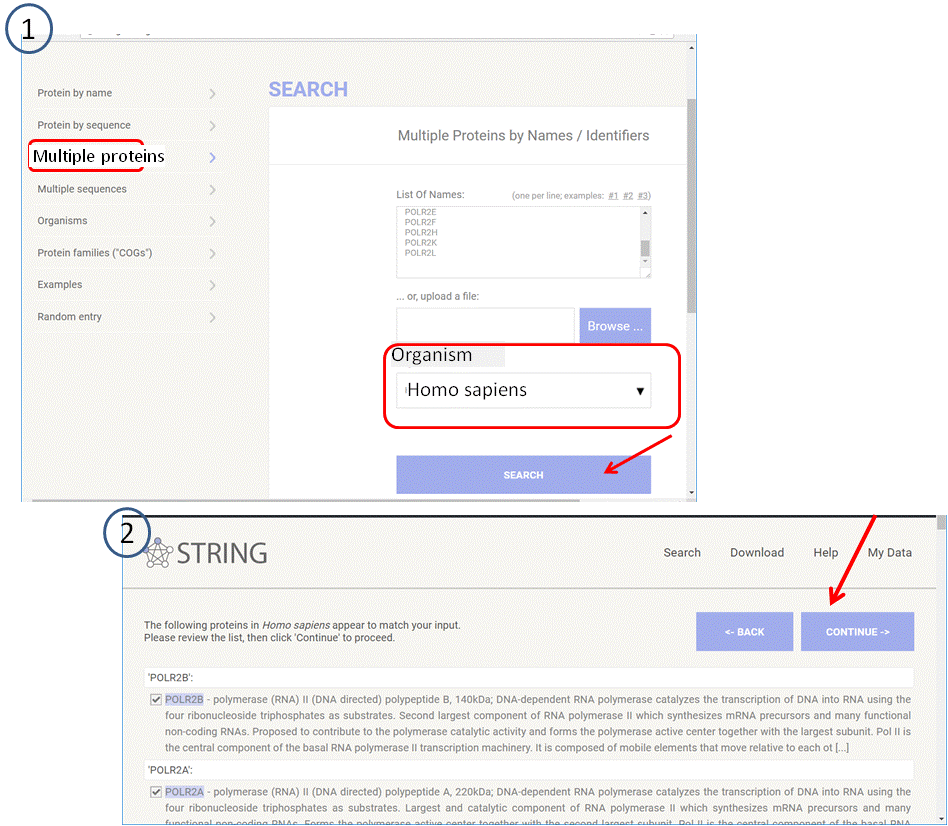 Рисунок 1 Интерфейс системы STRING. Первый этап работы – задан список генов.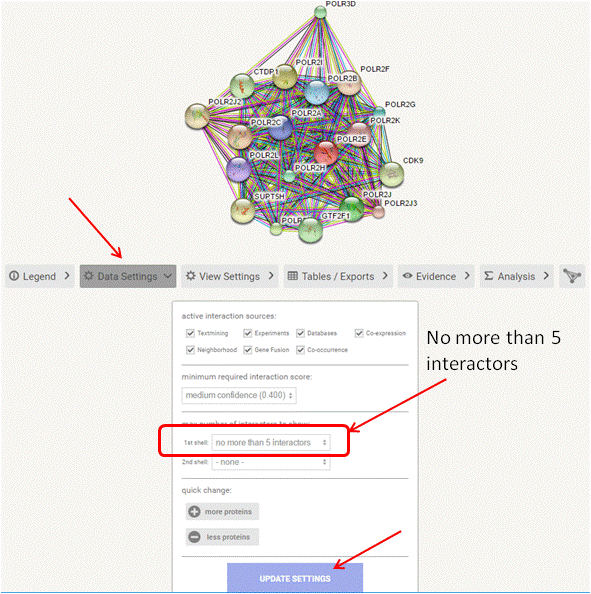 Рисунок 2 Интерфейс системы STRING. Второй этап работы – настраиваем режим построения сети так, чтобы система выдавала 5 добавочных объектов.#node1node2ScoreInteraction typePOLR2JPOLR2C0.999experimentally_determined_interactionPOLR2KPOLR2I0.954experimentally_determined_interactionGTF2F1POLR2L0.89experimentally_determined_interactionPOLR2J3POLR2K0.722experimentally_determined_interaction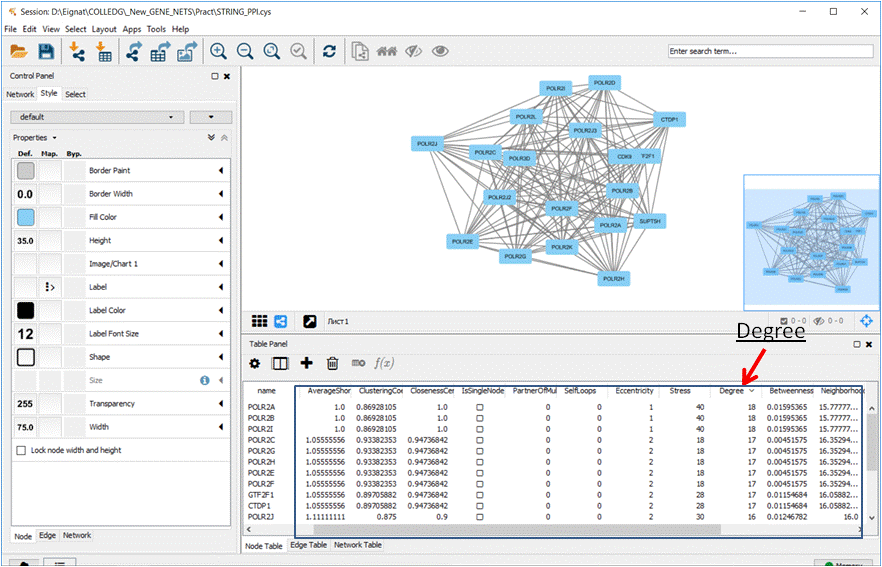 Рисунок 3. Интерфейс программы Cytoscape. В нижнем окне рамкой обведены поля, содержащие статистические данные об объектах. Стрелкой выделена колонка Degree, содержащая информацию о количестве связей у каждого белка. Объекты отсортированы по количеству связей.shared nameAtribute (new gene)POLR2C0POLR2B0POLR2A0POLR2J0И так 0далее0Все0гены0 Из0исходного0 списка0Новый ген1Новый ген1Новый ген1Новый ген1Новый ген1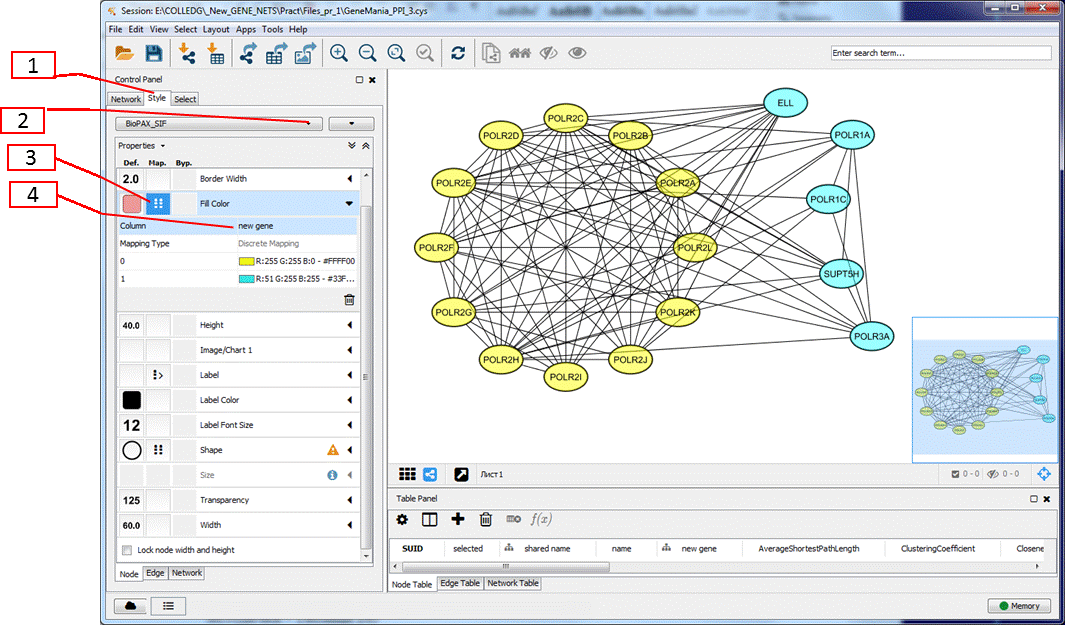 Рисунок 4. Интерфейс программы Cytoscape, позволяющий задавать цвет (форму, размер) объектов, согласно их атрибутам (свойствам).1234Порядковый номер генаГен/белок(колонка shared name или name)Количество связей в сети (колонка«Degree»)0 – ген из исходного списка, 1- новый генPOLR2C90POLR2B80POLR2A70POLR2J60000000 (не было в сети)010ELL41000111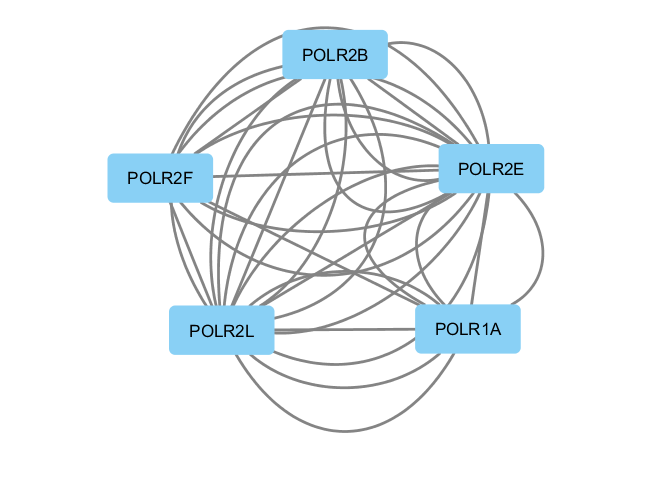 Рисунок 1а. Сеть белок-белковых взаимодействий между генами/белками, субъединицами РНК полимеразы II человека, а также добавочными 5-ю генами/белками, выявленными системой STRING. Гены, кодирующие субъединицы РНК полимеразы II, обозначены ??? цветом. Добавочные пять генов, выявленные системой STRING, обозначены ??? цветом. Характеристика сетиGeneManiaSTRINGДва белка/гена, имеющие наибольшее количество связей (в порядке убывания количества связей)Добавочные пять генов, то есть генов, которых не было в исходном списке. Привести в порядке убывания количества связей.